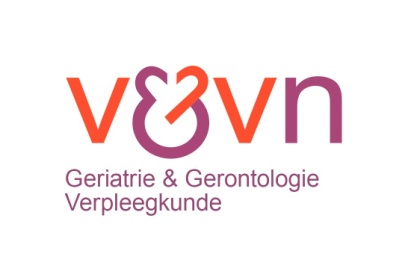 V&VN Geriatrie & GerontologieJaarplan 2020Doelen uit beleidsplan 2016 - 2022ActiviteitPlanningUitvoerder(verantwoordelijk vanuit bestuur)Kennen en betrekken van (potentiële) ledenBetrekken van leden bij ontwikkeling van richtlijnen/ kwaliteitskaders/ indicatoren/ontwikkelingen in de ouderenzorgInformeren via nieuwsbrief en website (zie ook punt 7.)Doorlopend (afhankelijk van de vraag)Meedoen aan pilot nieuwe website V&VNNieuwsbrief wordt in het voor- en najaar verzonden (2 x per jaar) Renate Pol/ Jita HoogerduijnJeroen Dikken, Niamh Hoogerbrugge,Robbert GobbensDeskundigheidsbevorderingEvaluatie Geriatriedagen 2020 Mede organiseren van Geriatriedagen 2021Bestaande netwerken ondersteunen (VS/VE, LKG) (Jurgen Brekelmans)Bestaand netwerk ondersteunen (VVT), o.a. met inhoudelijk sprekerOrganiseren inhoudelijk spreker bij ALVAmbassadeurstraject verpleegkundigen in verpleeghuizen voorbereiden en startenMei 2020Vanaf najaar 2020DoorlopendDoorlopend Sept 2020Vanaf januari 2020Robbert GobbensRobbert Gobbens , Lysette Hakvoort (wetenschappelijk deel) en (praktisch deel zoals stand en gadgets etc.) door meerdere bestuursledenRenate Pol/Niamh HoogerbruggeJita HoogerduijnBestuur samen met netwerk VS/VEJita Hoogerduijn, Robbert Gobbens, Jeroen DikkenBijdragen aan professionele, erkende vervolgopleidingen tot geriatrieParticipatie in gremia m.b.t. opleidingsstructuur, met name t.a.v. vervolgopleidingen)/ opleidingscommissie CZO Wilma Klein Baltink en Yvette Plantz)Meewerken aan kwaliteitscontroles voor opleidingen en bijscholingen (Ron Warnier en Juliët Martinot)DoorlopendDoorlopendJeroen DikkenJeroen DikkenDe afdeling V&VN Geriatrie en Gerontologie professionaliserenInbrengen van scholing van (aspirant) bestuursledenAansluiten bij agenda bestuursscholingen V&VNJeroen DikkenBijdragen aan een positieve beeldvorming van de zorgverlening voor de kwetsbare oudere zorgvragerGezamenlijk een community creëren op de vernieuwde website V&VN geriatrie waarin actualiteiten door en met leden gedeeld wordt.DoorlopendJeroen Dikken, Niamh Hoogerbrugge, Lisette HakvoortVerder profileren van de afdelingOndersteunen van de Vakcommissie Zorg voor OuderenHandhaven en bevorderen van externe samenwerking (NVKG, NVG, Actiz, Vilans)Onderhoudem contacten met adviseurs V&VN (o.a. Petra Schout)DoorlopendDoorlopend2 x jaar aanwezig bij bestuursvergaderingRobbert GobbensRobbert GobbensWebsite Actualiseren en OptimaliserenGebruikers gemakAfgeschermde gedeeltes bestuur en netwerk VS/VE en Leidinggevenden Klinische Geriatrie en straks verpleegkundigen in het verpleeghuisCommunity van actieve gebruikers opstarten en uitbreiden op de V&VN website.2020Niamh Hoogerbrugge, 